Dacula High School  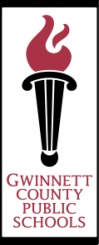 High School Course SyllabusCourse Title	Honors Senior Language Arts         Term	2016-17
Teacher		    room #	Course Description This course will focus on higher-level writing skills, critical analysis of literature (with a focus on British authors and literature), critical thinking skills, and applied grammar.   Vocabulary, speaking, listening, researching, and test-taking skills are also an integral part of the curriculum.This class will concentrate on building upon skills and knowledge previously mastered.  My expectations for the performance of each student will be high, and the pace at which we work will be in tune with what should be expected of students at the college prep level, so be prepared to work hard, to think hard, to study hard, and to exhibit the drive and motivation needed to be successful.Prerequisites: Freshman Language Arts, Sophomore Language Arts, American Literature** Please refer to the Twelfth Grade Language Arts section in the Gwinnett County Public Schools Academic Knowledge       and Skills for additional skills.Course Curriculum Content		The entire list of Academic Knowledge and Skills for each of the following curriculum strands in this course can be accessed through the district web address at www.gwinnett.k12.ga.usInstructional Materials and SuppliesEvaluation and GradingOther InformationThe syllabus may be updated as needed throughout the semester.Email AddressTeacher Support(Help sessions etc.)Help sessions are available before and after school or in the tutoring lab during lunch periods.AKS StrandsPERFORMANCE Reading: LiteratureReading: Informational TextsWritingSpeaking and ListeningLanguageSemester 1:NarrativePersuasiveSemester 2:ResearchFOCUS: A THEMATIC APPROACH USING FICTION AND NON-FICTION/INFORMATIONAL TEXTS INCLUDING BUT NOT LIMITED TO THE MAJOR WORKS OF                    1ST SEMESTER                                                                                     2ND SEMESTERFOCUS: A THEMATIC APPROACH USING FICTION AND NON-FICTION/INFORMATIONAL TEXTS INCLUDING BUT NOT LIMITED TO THE MAJOR WORKS OF                    1ST SEMESTER                                                                                     2ND SEMESTERBEOWULFMACBETH				1984, The Importance of Being EarnestPublished MaterialsInstructional SuppliesPrentice Hall Literature: Timeless Voices, Timeless Themes: 
	 The British TraditionSupplemental novels and readings3-ring binder with tabbed dividers/loose leaf paperHighlightersBlue/black ink pens; pencilsFlash drive; color pencils or markers (optional)Summative Assessments…..45% of total grade     Tests & projects/major essaysFormative Assessments….. 35% of total grade     Quizzes/quick writes     Daily practice and class work Performance Exam ………..10% of total gradeObjective Exam……………..10% of total gradeGrading ScaleSummative Assessments…..45% of total grade     Tests & projects/major essaysFormative Assessments….. 35% of total grade     Quizzes/quick writes     Daily practice and class work Performance Exam ………..10% of total gradeObjective Exam……………..10% of total gradeA:	90 and aboveB:	80 – 89C:	74 – 79D:	70 – 73
F:	69 or belowExpectations for Academic SuccessAdditional Policies:Read daily. Expect reading quizzes.Ask questions.Participate constructively as a team member in small group work and large class discussion.Proof read written assignments and edit meaningfully.Challenge yourself to continuously improve.Be on time to class (DOT). Tardy policy will be governed by the guidelines established by Dacula On Time (www.daculahs.org).Be seated and ready for class when the tardy bell rings.Follow WireLESS policyTurn in assignments on time.  Daily practice assignments, including in class and out of class work, will NOT be accepted late.  For major assignments, refer to school policy.  Because of the severe penalty, turning in assignments on time is crucial to students’ success.Absences: All pre-assigned work for a class will be due on the day a student returns after an absence (including quizzes or tests) or according to arrangements made with that teacher.  Students will be given five (5) days to make up work missed due to absence or follow other arrangements granted by the teacher. It is the student’s responsibility to collect make-up work upon his/her return to school and return it to the teacher within the established time frame.  Students who miss one-half of the class are considered absent.  Guidelines for submitting essays:Drafts will be typed, in MLA format, and will contain the basic features of a complete essay The revision process is essential to crafting quality writing; therefore, students must have drafts on the day they are due. No credit will be allowed for drafts that are not in class on the required day.All papers written out of class must be computer generated, following MLA format. Errors in MLA format will result in a significantly lower grade, making it essential for students to find mistakes during draft stages (i.e., have a complete draft on the day it is due). Information on MLA format is available on my website.Papers will be submitted on the day they are due.If cheating takes place, an Academic Dishonesty Incident Report will be sent to an administrator, who will determine consequences.  Please be aware of this rule and the seriousness of the consequence. Cheating includes plagiarism in any form for any and/or all parts of assignments, essays, or projects as well as copying other student’s work.  Plagiarism includes but is not limited to taking information or material without citation from outside sources, including all web sites, paper sharing sites, books, magazines, or other students.Unsatisfactory conduct will result in detention and a possible parent phone call. Serious violations will immediately be referred to administration.